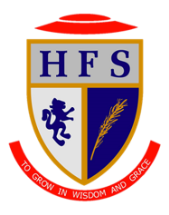 Key Learning Constructs to be developed over the academic year. – Core KnowledgeScheme of LearningAutumn TermScheme of LearningSpring TermScheme of LearningSummer TermPupils should consolidate and extend their knowledge of the world’s major countries and their physical and human features. They should understand how geographical processes interact to create distinctive human and physical landscapes that change over time. In doing so, they should become aware of increasingly complex geographical systems in the world around them. They should develop greater competence in using geographical knowledge, approaches and concepts [such as models and theories] and geographical skills in analysing and interpreting different data sources. In this way pupils will continue to enrich their locational knowledge and spatial and environmental understanding.Introduction to GeographyMap SkillsWhere in UK?Compass pointsMap SymbolsGrid ReferenceAtlas skillsHeight and reliefLongitude and LatitudeEcosystemsWhat is an extreme environment?RainforestsExploring the WildernessThe structure of a RainforestLife in the RainforestDeforestation and climate changeDeforestation mysteryPopulationPopulation distributionPopulation explosionPopulation pyramidsComparing pyramidsA growing PopulationAgeing PopulationJapan-case studySettlementWhat is a settlement?Settlement FunctionsSite, Situation, Settlement, PatternsField Work – Local Planning of CarltonWhy Settlements change over timeBurgess and Hoyte- What is a CBD?Changes to RetailCities around the worldComparison to LondonWeather and ClimateWeather and climate in the UKMeasuring WeatherFIELDWORK- What is the weather and micro climate of the schoolWater CycleEnergyWhere does energy come from?Renewable EnergyDisaster and EnergyWhat is Oil actually used forDubai- The Oil that powers the country.Fracking- What is frackingWind farmsHinterland KnowledgeExploring the Wilderness- What does wilderness mean (link to English word of the week)?  Key words Equatorial.What is the greenhouse effect- Links to biology.  REASONING- NEWS ARTICLES TO READ FOR LITERACY.DESCRIBE AND EXPLAIN, HISTORY OF INDUSTRIAL REVOLUTION (TO BE LINKED TO KS4 SoW AND MANCHESTER CASE STUDY)Population pyramids- What are PP, how are they structured.  How do we use PP?  Understanding why certain global areas are difference. (MATHS- DATA ANALYSIS-ATLAS WORK)What are the local, national and global impacts of the changes? (LINK TO SCHOOL ETHOS- HOW DOES THIS IMPACT OUR PLANET?)What is a settlement –Personal settlement of Goole and Selby)FIELDWORK: LOCAL PLANNING OF CARLTONWeather and Climate- How does this influence your choices? Holiday? Weather and climate in the UK- Would this effect where you would choose to settle?What is the weather and micro climate of the school?  METHODOLOGY, DATA ANALYSIS, LINK TO SCIENCE CURRICULUM AND MATHS FOR PRESENTATION OF DATAWind farms- What are they? How are they linked to UK? How are they linked to Goole? Hull?Assessment:   Formative Techniques                        Summative PiecesINTERACTIONS from our learning model. Active, deeper questioning, think-pair-share, ‘basketball’ rather than ‘ping-pong’, quizzes, ‘always, sometimes, never true’, multiple choice questions, flashback 4 starter questions. Fastest Finger First, Most accurate finger wins.INTERACTIONS from our learning model. Active, deeper questioning, think-pair-share, ‘basketball’ rather than ‘ping-pong’, quizzes, ‘always, sometimes, never true’, multiple choice questions, flashback 4 starter questions. Fastest Finger First, Most accurate finger wins.INTERACTIONS from our learning model. Active, deeper questioning, think-pair-share, ‘basketball’ rather than ‘ping-pong’, quizzes, ‘always, sometimes, never true’, multiple choice questions, flashback 4 starter questions. Fastest Finger First, Most accurate finger wins.Assessment:   Formative Techniques                        Summative PiecesMid Unit test for Map skills and compass points, End of Unit test for Map Skills, Extended writing piece for ecosystem location, End of unit test.Fieldwork skillsFieldwork presentation, Exam based questions level 1-2 using command words Describe and explain.Key VocabularyAtlas, map, grid reference, longitude, latitude, compass points, symbol, relief, gradient, human, physical.Ecosystem, biome, rainforest, wilderness, South America, Brazil, indigenous, climate change, greenhouse effect.Population, distribution, explosion, population pyramids, birth rate, death rate, ageing population pyramids. Causes and effects.Settlement, function, city, town, hamlet, mega city, infrastructure, Burgess and Hoyte model, land use, favela, regeneration, gentrification.Weather, Climate, atmosphere, global atmospheric conditions, Trans-Atlantic drift, air pressure, temperature, climate graph, energy, deficit, fracking, wind turbines, solar panels, renewable, non-renewable.Key SkillsMap skills, Atlas Skills, Location skills, Analysis of data, Reading of quality source materials.Fieldwork skills, Data analysis, Map skills, GIS, Street view, HistoryFieldwork, Data Analysis, Extended writing, Exam techniques, GIS-Weather, Reading quality source material, Case study knowledgeOpportunities Outside the taught curriculum.Links to school Ethos around global citizenship. Fieldwork around the local area.  Links to school Ethos around global citizenship. Fieldwork around the local area.  Links to school Ethos around global citizenship. Fieldwork around the local area.  